                                      Технологическая картаКуклы « 12 лихорадок» 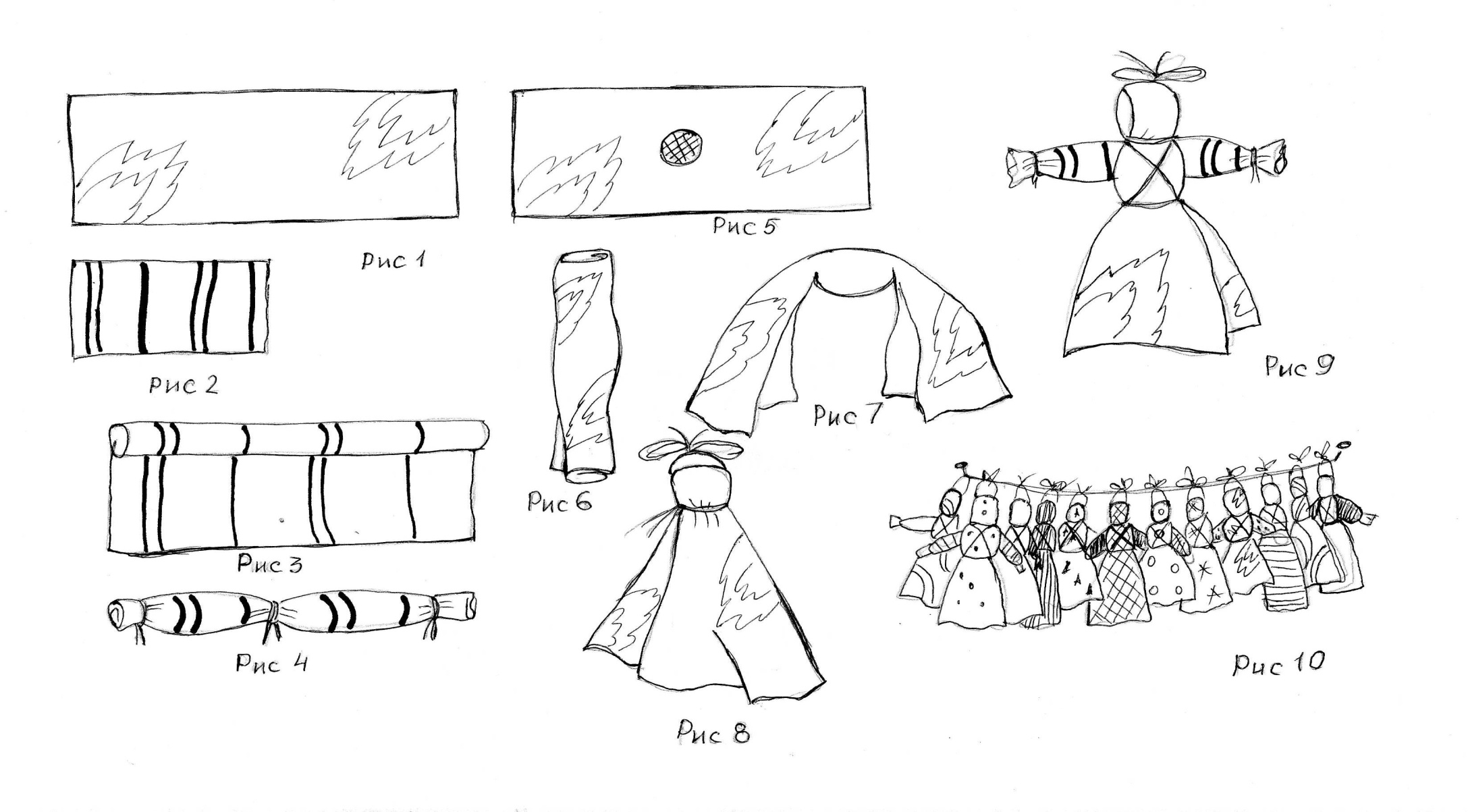 Возьмите два прямоугольных лоскутка яркой ткани. Размер их должен быть разным.На большой лоскут посередине положи шарик, скатанный из ваты,   заверни его в жгутик и перевяжи ткань ниткой. Это голова куклы.Меньший лоскут скатайте жгутом и перевяжите нитками по краям и в середине. Это руки куклы.Поместите руки под головой  куклы, перевяжите куклу в поясе крест- накрест. В голову проденьте нитку для подвешивания  красного цвета.Дополните наряд куклы украшениями из кружев, ленточек, тесьмы.